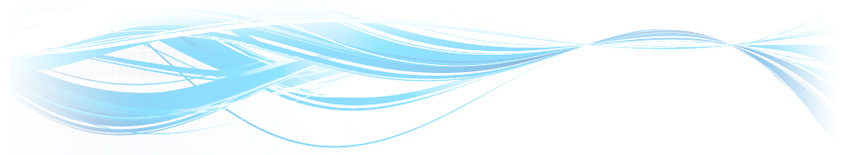 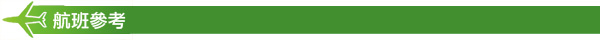 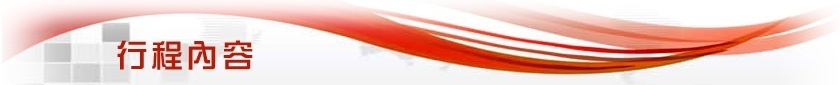 今日集合於桃園國際機場，搭乘豪華客機飛往自然純樸、潔淨與美的夏日海角樂園～風下之鄉[沙巴Sabah](Cahaya matahari馬來文意指陽光)，抵達後映入眼簾的是當地人的熱情笑容與親切態度，為此次旅程掀開美麗的序幕。沙巴的專業導遊正在機場入境大廳等候著你的造訪。[回教水上清真寺]建築在水上而且巍峨壯觀的亞庇市立回教清真寺。座落在里卡士灣畔（Likas Bay)的這座市立回教清真寺是市內最大，乃至馬來西亞國內景觀最壯麗的回教堂之一。[沙巴基金會大廈]建於1977年,這座大廈是世上少數以一支主干軸體，由96支鋼條呈輻射狀支撐的圓體形建築。它也是沙巴最具代表性的建築物。一體設計附建的設施包括一個大劇院、兩個小劇場、展覽廳廊、健身體育館以及為研究婆羅洲人士供應參考資訊的小型圖書館。[普陀寺]這座佛教寺院建於1980年，位於斗亞蘭路盡頭（Tuaran Road)，它襲承了中式寺院一貫的建築風格。在寺前的大門站立著十座大佛像，觀音菩薩也在其中。寺院每日開放2次給佛教徒誦經。[東姑阿都拉曼海洋公園]從哥打京那峇魯乘坐快艇，大約20分鐘，即可抵達這座50公頃大的海洋公園，東姑阿都拉曼海洋公園是由5座島嶼所組成，這裡是度假休閒的絕佳地方，潔白的沙灘，清澈的海水，非常適合進行水上運動，如：潛水活動或潛入水中觀察海底生物以及海底攝影等。[婆羅洲大堡礁世界Borneo Reef World]位於亞庇市西邊離東姑阿都拉曼海島公園，此為東南亞最大的水上休閒浮橋～專為潛水、浮潛活動及珊瑚觀賞活動而設計，提供設想周到的齊全設備，彷如浮游於海中的海島，這寬敞、穩定和豪華的海上平臺給遊客們提供了一個獨特的海底城，鋪有地毯的海底隧道，可讓您清楚見到許多海底天然珊瑚礁及種類繁多的魚兒在水中悠遊玩耍。在您盡情投入海洋之際，別忘了穿上最亮麗的泳衣，最佳女主角換您做看看喔!（請務必穿著救生衣），我們準備好浮潛用具蛙鏡+呼吸管，正式下海與熱帶魚玩親親，清澈的海域盡是豔麗壯觀的珊瑚礁群；這裡是色彩繽紛的熱帶海洋生物之安樂家園。清澈的海水、寧靜的海洋及種類繁多的瑰麗海洋生物群；也是您拋開忙碌的生活壓力、遠離城市的喧囂擾攘及鬆弛身心的最佳去處。[沙比島]位於東姑阿都拉曼國家公園，潔白細沙、小森林世界上少有的無污染海洋世界、海洋生態保護區聚集最多熱帶魚享受迷人潔淨的海灘，也是活動區域最大、環境幽美、清澈如水晶的海水，是最佳浮潛的熱帶島嶼，肉眼即可見著的透澈海底美麗珊瑚，您可要把握這難有的機會喔！水質純淨的海洋國家公園，清晰可見的魚群就在我們的腳下，豔陽高照雲淡風輕的時光，總是讓人忍不住想要投入大自然的懷抱。除此之外，您還可以享受不同的樂趣，如自費參與水上活動：降落傘、海底漫步、海底摩托車、摩托艇、香蕉船。註：旅客於離島或飯店泳池或海邊參與水上活動時，請注意自身健康及安全，患有高血壓、心臟衰弱、癲癇、剛動完手術、酒醉、孕婦等恕不適合參加。如遇天候氣象惡劣此行程將會取消。★海島之旅小叮寧：  請攜帶換洗衣服。  請穿著尺寸適中的拖鞋或珊瑚礁鞋。  如會暈船請於出發前30分記得吃藥。  船上務必穿上救生衣。今日就讓您享受一個沒有Morning Call的早晨，沙巴的清晨是寧靜的，毫無城市中的喧囂，彷彿身在伊甸園般輕鬆自在。用完早餐過後，您可選擇在飯店內享用設施，抑或您可選擇繼續探訪這個充滿驚奇的城市。享受過飯店早餐後，揮之不去的惱人都市塵囂，應該在難得的假期中拋諸腦後。之後懷著依依不捨的心情，揮別這墬入凡間的天上人間～沙巴，讓美麗景色，裝入您的行囊。前往機場搭機返回家園，互道珍重願此次沙巴渡假之旅，讓您留下美好的回憶。 航　　段航空公司航班號碼起訖城市航班時間去程航班台灣虎航IT517桃園國際機場/亞庇國際機場06:45/10:05回程航班台灣虎航IT518亞庇國際機場/桃園國際機場10:45/14:05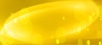 桃園國際機場／亞庇國際機場→市區觀光～回教水上清真寺、普陀寺、沙巴基金會大廈早餐：敬請自理午餐：知味海鮮餐＋桔仔冰晚餐：竹林中式餐 住宿：陽光大酒店SOLUXE HOTE 或同級住宿：陽光大酒店SOLUXE HOTE 或同級住宿：陽光大酒店SOLUXE HOTE 或同級亞庇→東姑阿都拉曼國家公園～婆羅洲大堡礁世界Borneo Reef World～浮潛～海底隧道～餵魚秀～豔麗壯觀的珊瑚礁群→被喻為最整潔及幽雅的沙比島～漫步潔白沙灘、蔚藍海水～浮潛～人魚共舞～美麗珊瑚礁海域～彩色熱帶魚→土產店、巧克力店早餐：飯店內享用午餐：婆羅洲大堡礁世界自助餐晚餐：飯店自助餐(當天用餐人數低於40位，將改套餐式)住宿：陽光大酒店SOLUXE HOTE 或同級住宿：陽光大酒店SOLUXE HOTE 或同級住宿：陽光大酒店SOLUXE HOTE 或同級全日自由活動～早餐：飯店內享用午餐：遊玩方便～敬請自理晚餐：遊玩方便～敬請自理住宿：陽光大酒店SOLUXE HOTE 或同級住宿：陽光大酒店SOLUXE HOTE 或同級住宿：陽光大酒店SOLUXE HOTE 或同級亞庇→亞庇國際機場→機場免稅店／桃園國際機場早餐：飯店內享用午餐：敬請自理晚餐：敬請自理住宿：溫暖的家住宿：溫暖的家住宿：溫暖的家[台灣虎航注意事項]★台灣虎航機票為團體機票，不可延回及改期，機票一經開票不得退票及改期，並無退票價值。★台灣虎航團體機票機上座位不可選位，機上座位需依航空公司安排為主，亦不可加價選位，敬請見諒。★機上不含餐食，可於機上向空服員訂購。[台灣虎航托運行李注意事項]★台灣虎航手提行李：僅可攜帶兩件總數重量不超過10公斤、體積小於54cm x 38cm x 23cm的手提行李進入飛機機艙。★台灣虎航託運行李：去程15公斤+回程25公斤，現場超重部份依航空公司規定（超重一公斤700元），費用敬請自理。★加購托運行李需開票前向旅行社購買，機票開票（出發前十天，遇特殊日期需提早二十天）後無法加購行李，如需加購請於櫃檯現場購買託運行李（超重一公斤700元）。★托運行李額度不得合併計算，每人行李上限為40公斤。★可以攜帶一件以上的託運行李，不得超過托運行李的額度。★為安全起見，台灣虎航不接受任何重量超過30公斤的單件行李。★隨身行李需由機場報到櫃檯人員秤重並標示隨身行李黃色標籤，無隨身行李標籤的隨身行李恕無法帶入機艙。★自行攜帶輪椅並不需支付任何額外費用。★針對未佔有一個座位的嬰兒不提供隨身行李額度。★嬰兒車、學步車、踏板車及助行架可免費載運。[台灣虎航團體機票回程托運行李加購費用]★回程托運行李25KG加購05KG=30KG，加價300元（回程／人）。★回程托運行李25KG加購10KG=35KG，加價600元（回程／人）。★回程托運行李25KG加購15KG=40KG，加價1,000元（回程／人）。[行程重要注意事項]★本行程兩人以上走團，以個人旅遊MINI TOUR型態進行，本公司安排外站中文導遊於當地機場接機並提供全程旅遊服務。故於機場內的過海關、辦理入境等相關作業均需由旅客自行處理。(於兩地機場本公司均有專人協助旅客辦理登機手續)。
★因MINI TOUR型式出團，本公司導遊於當地將與其他旅客合團、合車及合船的方式進行；如有不便，敬請見諒。(若不允許須於出團前聲明，費用另計)★本行程報價以飯店一般標準房為主，指定其他房型需補房差。★餐廳安排，此為參考，請以當地餐廳為主；中式合菜會因人數不同調整菜色及道數，有時因應季節菜色會更換，如餐食供應短缺，餐廳將會依照情況而作更換，如有不便之處，請多多包涵，謝謝。★馬來西亞當地自來水水質偏黃，為當地自來水公司處理問題，但合乎當地政府標準，地區性會因下雨過後，導致該區飯店用水偏黃，敬請見諒。★東南亞飯店近年推廣環保概念，實施客房服務不提供牙膏牙刷及拖鞋等消耗品，請旅客務必自行攜帶，另部份飯店不主動每天更換毛巾，若有需要，需請通知客房人員更換，敬請見諒。★因馬來西亞不承認雙重國籍，強烈建議凡持有多國護照者，一律須辦妥馬簽，否則若無法順利入境馬國或遭遣返，概由旅客負全責，進出台灣及進出馬來西亞務必使用同一本護照。★馬來西亞海關規定懷孕20週以上(含)的孕婦不得入境，懷孕20週以下欲前往者，請務必至醫院開立英文適航證明，方能入境。(此屬私人因素，報名時務必主動告知並配合相關規定，因違反規定而不能入境者，得由旅客自行負責)★此行程報價適用本國人，持外國護照者每人需另行報價。★本行程7人(含)以上及無領隊之團體，司機、導遊小費每人NT.200／天為準。★本行程6人(含)以下及無領隊之團體，司機、導遊小費每人NT.300／天為準。★嬰兒費用NT.4,000元。★小孩不佔床扣NT.1,000元。★報名人數若為單數時，須以加床方式或補單人房差，全程單人房需補單人房差NT.3,000元。★購物參觀景點有：土產、巧克力。[馬來西亞免簽證注意事項]
■入境馬國之國人須符合以下規定：持有15日內之回程機票或前往第三國機票、訂位紀錄紙本、護照效期六個月以上。
■出生地馬來西亞的客人，請務必帶馬來西亞放棄國籍證明，否則無法順利入境馬國或遭遣返。
■因馬國不承認雙重國籍，強烈建議凡持有多國護照者，進出台灣+進出馬來西亞務必使用同一本護照，若無法順利入境馬國或遭遣返，概由旅客負全責。
■護照有效期限一定要超過 6 個月以上。
■國人預計停留馬國超過15天者，仍須先向馬來西亞友誼及貿易中心事先申請簽證。
■敬請特別注意，避免被馬國移民局遣返留下不良記錄，影響再次入境馬國。